.or: If I Only Had Time – Andy Tielman (3:26 min)Intro: 32 countS1. Cross, side, behind, sweep behind, side, cross, side, cross-shuffleS2. Side-rock, recover, behind, side, cross, side-rock, recover, sailor-step ¼ turn LENDING: John Rowles´ version: Last wall 12 starts facing 3:00. Dance the first 8 count.Now make a ¼ turn L to face 12:00 and step L to L side to end the danceAndy Tielman´s version: Last wall 14 starts facing 9:00. Dance the first 8 count.Now make a ¼ turn R to face 12:00 and step fwd on L to end the danceIf I Only Had Time - Baby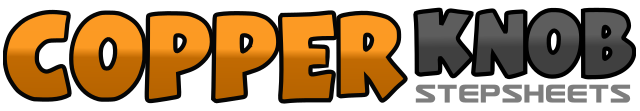 .......Count:16Wall:4Level:Absolute Beginner.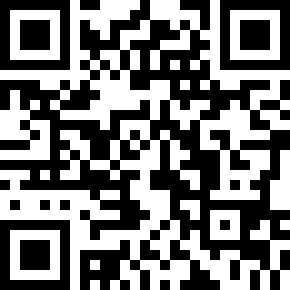 Choreographer:Runa (DK) - June 2022Runa (DK) - June 2022Runa (DK) - June 2022Runa (DK) - June 2022Runa (DK) - June 2022.Music:If I Only Had Time - John RowlesIf I Only Had Time - John RowlesIf I Only Had Time - John RowlesIf I Only Had Time - John RowlesIf I Only Had Time - John Rowles........1-2-3Cross R over L, step L to L side, cross R behind L4&5Sweep L behind, step R to R side, cross L over R6Step R to R side7&8Cross L over R, step R to R side, cross L over R1-2Rock R to R side, recover on L3&4Step R behind L, step L to L side, cross R over L5-6Rock L to L side, recover on R7&8Step L behind R ¼ turn L, step R to R side, step L slightly fwd (9:00)